CROWN HIM WITH MANY CROWNS900 × 720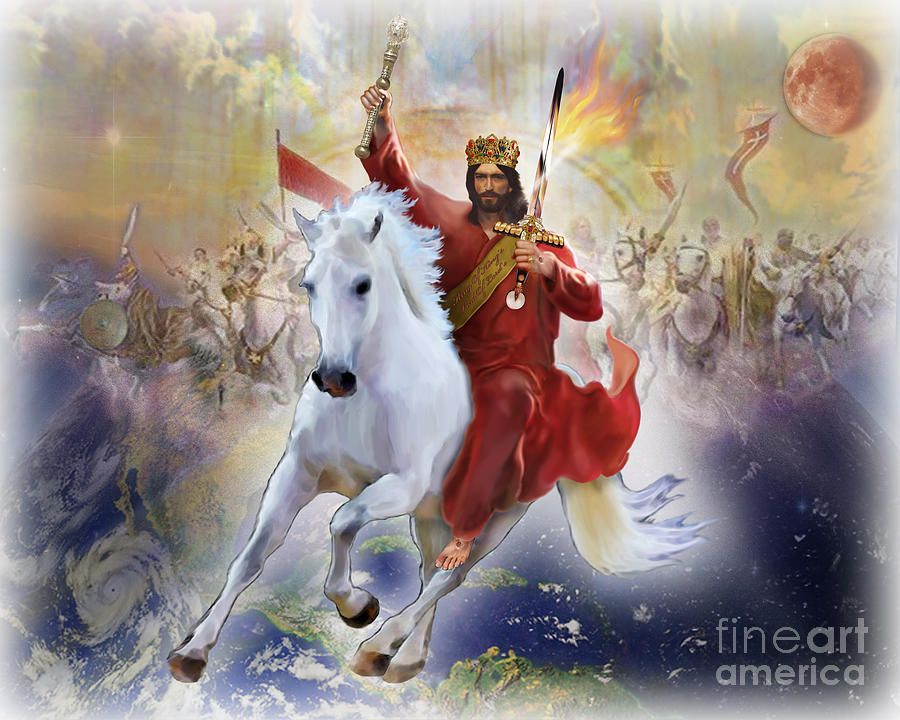      First up dear ones: Simply put “Crown Him with Many Crowns” in google search and hit “enter.” It will bring up a video of a choir singing this old hymn, with lyrics and beautiful pictures of mountains and lakes. I had not sung this old hymn for some time. The choir sings the four verses of the hymn. As I began to sing with them and raise my hands in praise. Tears rolling down my cheeks. I felt His Presence rising in my spirit.      The words to this hymn are very anointed. When you stay in tune with the Spirit of Yahuwah by His Presence in your set-apart spirit, it does not take but one word, one bar of music, one thought on Him, to being the fountain within your re-born bursting forth, for as you live in His Presence through your spirit, you live before the throne of Yahuwah and Yahushua in “heavenly places.”      John 7:27-39: “And on the last day of the great day of the Feast, Yahushua stood and cried out saying `If anyone thirsts, let him come to Me, and let him who believes in Me drink. As the Scripture has said, `out of his belly shall flow forth rivers of living water.’ And this He said concerning the Spirit, which those believing in Him were about to receive, for the Set-Apart Spirit was not yet given, because Yahushua was not yet esteemed,” not yet raised from the dead.     Revelation 19:11-16: “And I saw the heaven opened, and there was a white horse. And He who sat on him was called Trustworthy and True, and in righteousness He judges and fights. And His eyes were as a flame of fire, and on His head were many crowns, having a Name that had been written, which no one had perceived except Himself and having been dressed in a robe dipped in blood – and His Name is called: The Word of יהוה. And the armies in the heaven, dressed in fine linen, white and clean, followed Him on white horses. And out of His mouth goes a sharp sword, that with it He should smite the nations. And He shall shepherd them with a rod of iron. And He treads the winepress of the fierceness and wrath of Ěl Shaddai. And on His robe and on His thigh He has a name written: KING OF KINGS AND MASTER OF MASTERS.”     Yahushua Messiah comes from heaven wearing his own crowns and His own robe. Orthodox and Hasidic Talmudic-Kabbalist rabbis in Israel are getting ready to crown their messiah. They’ve made him a crown of gold. They’ve made him a white garment to wear. He will come, but he will be the anti-messiah, the one who comes in his own name whom the religious Jews will receive (John 5:43)      Revelation 11:15-18: “And the seventh messenger sounded, and there came to be loud voices in the heaven, saying, `The kingdoms of this world have become the kingdoms of our Master, and of His Messiah, and He shall reign forever and ever!’ And the twenty-four elders sitting before Elohim on their thrones fell on their faces and worshipped Elohim, saying, `We give You thanks, O יהוה Ěl Shaddai, the One who is and who was and who is coming, because You have taken Your great power and reigned. And the nations were enraged, and Your wrath has come, and the time of the dead to be judged, and to give the reward to Your servants the prophets and to the set-apart ones, and to those who fear Your Name, small and great, and to destroy those who destroy the earth.’ ”     The King of kings is soon to return, our Beloved One, our “Blessed Hope.” (Titus 2:13) Do you know Him personally, intimately, as Friend? Does He know you as faithful servant and friend? Have you submitted to Him to transform you, so that your nature, ways, and thinking are like His?     The “70 Nations of the World” created a crown for their messiah, asking people to donate money to make the crown.      From Breaking Israel News 2018: “For more than 2,000 years, the world has waited for the messiah. With the founding of the State of Israel 70 years ago, many believe that the redemption is imminent. Rabbi Yosef Berger, the rabbi of King David’s Tomb on Mount Zion, and Israel365 have initiated a special project to create a golden crown to be presented to the messiah-king as a gift upon his arrival in Jerusalem. Though this will not be the crown that the messiah wears, it is a symbol of the imminent return of the Davidic dynasty. Donors of $180 or more will receive a special, commemorate and unique Temple coin.”      Steven ben Nun on April 20th in his broadcast “Why Are We Silent?” he said this: “Yes, they are about to crown the antichrist.” … The rabbis claim that Israel must crown the messiah…They put a crown of thorns on Yahushua, but He comes back with many crowns – and much honor. They have made a gold crown for their “Holy Serpent” Leviathan.”“In Israel a Special Golden Crown Is Being Created For The Arrival Of The Messiah”Michael Snyder article in Unexplained Mysteries 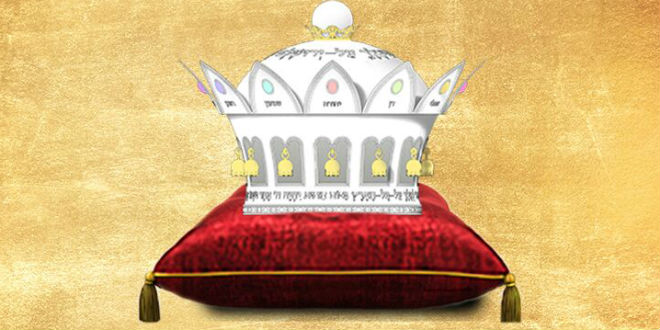       “A Jewish rabbi that can trace his lineage directly back to King David has initiated a project to create a special golden crown for the Messiah.  According to Rabbi Yosef Berger, the coming of the Messiah is drawing near, and so physical preparations should be made for his arrival.  This is yet another example that shows how eager many Jewish people are for the messianic age to begin.  And Rabbi Berger actually believes that the creation of this crown will “hasten the arrival of the king…     Rabbi Berger…explained that the founding of the State of Israel and the Six-Day War were overt miracles and that we are today living in the beginning of the messianic era. Creating such a crown, he said, and uniting the 70 nations of the world around the project, will hasten the arrival of the king.     `For 2,000 years, Israel has waited for the moshiach (messiah),’ Rabbi Berger said. `As a symbol of our belief that this period of waiting has ended, we should prepare a crown, since the first act of the moshiach will be to restore the Davidic Dynasty, which will be visibly unlike any other kingship that has ever existed.’     I have never heard of anyone ever attempting to create a golden crown for the Messiah, and this may be the first time in history that it has ever been done. But considering all of the preparations that have already been made for the Third Temple, Rabbi Berger insists that it only makes sense to do this as well.  The following comes from Breaking Israel News…      The rabbi noted that amazing efforts have been made to prepare for the Third Temple and all of the utensils stand ready, but no preparations have been made for the messiah who will build the Temple. `Creating a crown for the king is unprecedented,’ Rabbi Berger said. `When all 70 nations unite in an act of love expressly intended for the king in Jerusalem, this will surely be answered by Hashem.’     Snyder concludes, speaking of Messiah: `His name in Hebrew is `Yahshua’, and He is the King of Kings and the Lord of Lords.  Let us endeavor to share the truth with a lost and dying world while there is still time to do so.’’ Snyder writes the bottom line for us all – `share the truth with a lost and dying world while there is still time to do so.’     Revelation 12:7-13: “And there came to be fighting in the heaven: Miḵa’ĕl and his messengers fought against the dragon. And the dragon and his messengers fought, but they were not strong enough, nor was a place found for them in the heaven any longer. And the great dragon was thrown out, that serpent of old, called the Devil and Satan, who leads all the world astray. He was thrown to the earth, and his messengers were thrown out with him. And I heard a loud voice saying in the heaven, “Now have come the deliverance and the power and the reign of our Elohim, and the authority of His Messiah, for the accuser of our brothers, who accused them before our Elohim day and night, has been thrown down. And they overcame him because of the Blood of the Lamb, and because of the Word of their witness, and they did not love their lives to the death. Because of this rejoice, O heavens, and you who dwell in them! Woe to the earth and the sea, because the devil has come down to you, having great wrath, knowing that he has little time.”And when the dragon saw that he had been thrown to the earth, he persecuted the woman who gave birth to the male child…and the dragon was enraged with the woman and went to fight against the remnant of her seed – those guarding the commandments of Yahuwah and possessing the witness of Yahushua Messiah.”     This aligns with the 5th seal of Revelation 6:9-11, 7:9-17 and 14:12-13 – the martyrs, and those that are hidden in Petra. Because I lived in southern Jordan for 8 years and visited Petra many times, I know the plans of the Elite, world rulers, and of Yahuwah for preserving a remnant of His people. I know the “wings of the great eagle” very well. They are in the topography of the Dead Sea, along with the head of the eagle, and its talons. Revelation 6:12-17: Look who is there and what they say.    The overcoming unto death for millions of the born-again world over has been set up all over the earth now, especially in America. The words “…the witness of messiah”: The word “witness” in Greek is “martyr.” We are either a living martyr, dead to self, submitted 100% to the Master for transforming, teaching, and perfecting, or a beheaded martyr who is dead to self, submitted 100% to the Master for transforming, teaching, and perfecting. Either way – we all must be martyrs – joyful martyrs, peaceful martyrs, bold in faith martyrs. When we are truly born again, we die to all except our relationship with Yahuwah and Yahushua with corresponding actions and like nature.     Leading Orthodox and Hasidic Talmudic Kabbalist rabbis call their messiah “the holy serpent,” “Leviathan,” “Metatron,” – a bloodthirst warrior who will turn the world over to the ruling rabbis to rule. I recommend Michael Higger’s book, The Jewish Utopia, written by an orthodox Jew in 1932. He well describes what they are attempting to do, believing their messiah will help them do it.      Messianic fever burns among the religious community in Israel and world over. They are adamant that now it is time to bring their Kabbalistic messiah to power. Yes, he is borne of their belief in the gods of Kabbalah. The Gamatria says that the Hebrew word number-value for “Nachash” and for “messiah” are the same. Thus their messiah is a redeemed Nachash, serpent of the Garden of Eden (Genesis 3).       Who wears the crown in your life every moment of every day? Who do you kneel to, and submit your life to, to obey?       I close with this remarkable event, described in Acts chapters 6 and 7.Acts 6:8-12; 7:51-60: “And Stephanos, filled with belief and power, did great wonders and signs among the people. But some of those of the so-called Congregation of the Freedmen (Cyrenians, Alexandrians, and those from Kilikia and Asia), rose up, disputing with Stephanos, but they were unable to resist the wisdom and the Spirit by which he spoke. Then they instigated men to say, `We have heard him speak blasphemous words against Mosheh and Elohim.’ And they stirred up the people, and the elders, and the scribes, so they came upon him, seized him, and brought him to the council…”      “`You stiff-necked and uncircumcised in heart and ears! You always resist the Set-apart Spirit, as your fathers did, you also do. Which of the prophets did your fathers not persecute? And they killed those who before announced the coming of the Righteous One, of whom you now have become the betrayers and murderers,who received the Torah as it was ordained by messengers, but did not watch over it.’ And hearing this they were cut to the hearts and gnashed the teeth at him. But he, being filled with the Set-apart Spirit, looked steadily into the heaven and saw the esteem of Elohim, and יהושע standing at the right hand of Elohim, and he said, `Look! I see the heavens opened and the Son of Aḏam standing at the right hand of Elohim!’ And crying out with a loud voice, they stopped their ears, and rushed upon him with one mind, and threw him out of the city and stoned him. And the witnesses laid down their garments at the feet of a young man named Sha’ul. And they were stoning Stephanos as he was calling and saying, `Master יהושע, receive my spirit.’ And kneeling down he cried out with a loud voice, `Master, do not hold this sin against them.’ And having said this, he fell asleep.”      Stephanos, the first martyr is our example of the nature, ways, and thinking of the final martyrs – full of faith, boldness, yet with peace and compassion, mercy, - the nature of Yahushua on the stake/cross. Without His nature ruling one’s life because of a true new birth and transformation by the Spirit, one cannot go through martyrdom like Stephanos and be welcomed into the Kingdom by the King of Kings. Is Yahushua crowned as the King of Kings in your life? Will you be able to face martyrdom like Stephanos, because of your bold stand for Messiah?  In His love, Yedidah - April 26, 2020